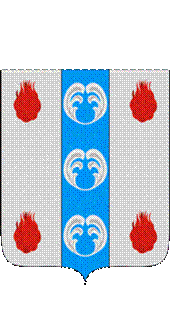 Российская ФедерацияНовгородская областьДУМА ПОДДОРСКОГО МУНИЦИПАЛЬНОГО РАЙОНАР Е Ш Е Н И Еот 14.07.2023 № 217с.ПоддорьеВ соответствии со статьей 37 Федерального закона от 06 октября 2003 года № 131-ФЗ «Об общих принципах организации местного самоуправления в Российской Федерации», Уставом Поддорского муниципального района, решением Думы Поддорского муниципального района от 17.04.2008 № 213 «Об утверждении Положения об Администрации Поддорского муниципального района»Дума Поддорского муниципального районаРЕШИЛА:1.Утвердить Положение об Отделе культуры, изложив его в новой прилагаемой редакции.2. Настоящее Решение вступает в силу с 01 декабря 2023 года.3. Решение Думы Поддорского муниципального района от 24.01.2023 № 192 «Об утверждении Положения об Отделе культуры Администрации Поддорского муниципального района в новой редакции» считать утратившим силу с 01 декабря 2023 года.4. Опубликовать решение в муниципальной газете «Вестник Поддорского муниципального района» и на официальном сайте Администрации муниципального района в информационно-телекомуникационной сети «Интернет.Главамуниципального района                                                           Е.В.ПанинаПредседатель ДумыПоддорского муниципального района                                 Т.Н.Крутова                                                                                    УТВЕРЖДЕНОрешением Думы Поддорского муниципального района от 14.07.2023 № 217ПОЛОЖЕНИЕоб Отделе культуры Администрации Поддорского муниципального района 1. Общие положения1.1.Отдел культуры Администрации Поддорского муниципального района (далее – Отдел)  является отраслевым органом Администрации Поддорского муниципального района, выполняющим муниципальные функции и реализующим полномочия в сфере культуры, туризма, физической культуры и спорта, увековечения памяти погибших при защите Отечества в соответствии с действующим законодательством. 1.2. Отдел культуры руководствуется в своей деятельности Конституцией Российской Федерации, федеральными конституционными законами, федеральными законами, нормативными правовыми актами Президента Российской Федерации, Правительства Российской Федерации, федеральных органов исполнительной власти, международными договорами Российской Федерации, Уставом Новгородской области, областными законами, указами Губернатора Новгородской области, постановлениями и распоряжениями Правительства Новгородской   области, Уставом Поддорского муниципального района, муниципальными правовыми актами органов местного самоуправления Поддорского муниципального района, а также настоящим Положением.1.3. Отдел осуществляет свою деятельность во взаимодействии с федеральными органами исполнительной власти и их территориальными органами, органами государственной власти Новгородской области, иными государственными органами, органами местного самоуправления,  общественными объединениями и иными организациями.1.4. Отдел является юридическим лицом, имеет самостоятельный баланс и лицевые счета в органах федерального казначейства, гербовую печать и другие необходимые печати, штампы и бланки установленного образца со своим наименованием.1.5. Место нахождения Отдела: 175260 Новгородская область, с.Поддорье,  ул.Октябрьская, д.26. 2. Цели и задачи Отдела2.1. Деятельность Отдела направлена на достижение следующих целей:2.1.1. Обеспечение прав граждан на доступ к культурным ценностям и получение информации в сфере культуры, туризма, спорта и увековечения памяти погибших при защите Отечества;2.1.2. Обеспечение свободы творчества и прав граждан на участие в культурной жизни муниципального района;2.1.3. Создание благоприятных условий для развития культуры, туризма, физической культуры, спорта и увековечения памяти погибших при защите Отечества в муниципальном районе.2.2. Основными задачами Отдела являются:2.2.1 Определение приоритетных направлений в развитии и совершенствовании культуры, туризма, физической культуры и спорта, увековечения памяти погибших при защите Отечества на территории муниципального района;2.2.2. Совершенствование системы предоставления муниципальных услуг (исполнения муниципальных  функций) в сфере культуры, туризма, физической культуры, спорта и увековечения памяти погибших при защите Отечества;2.2.3. Развитие библиотечного дела, создание условий для продвижения чтения, увеличения количества пользователей библиотек муниципального района;2.2.4. Обеспечение сохранности библиотечных фондов;2.2.5. Увеличение количества посетителей культурно-массовых, спортивных мероприятий, выставок и других мероприятий, проводимых организациями осуществляющими деятельность в сфере культуры, туризма, физической культуры и спорта;2.2.6. Сохранение и совершенствование единого культурного пространства на территории муниципального района;2.2.7. Поддержка организаций культуры в целях обеспечения равного доступа к культурным ценностям для всех социальных групп; создание условий для совершенствования работы организаций культуры, действующих на территории муниципального района;2.2.8. Формирование здорового образа жизни и организация физически активного отдыха населения муниципального района.3. Полномочия ОтделаОтдел в соответствии с возложенными на него задачами осуществляет следующие полномочия:3.1. Осуществляет государственную политику в сфере библиотечного дела;3.2. Содействует координации и взаимодействию библиотек всех видов;3.3. Содействует сохранению и развитию библиотек муниципального района в соответствии с областными социальными стандартами обеспечения ими населения;3.4. Содействует организации и финансирует методическое обеспечение библиотечного дела в муниципальном районе;3.5. Контролирует соблюдение режима хранения и использования библиотечных фондов;3.6. Создает материально-технические условия для эффективной деятельности библиотек в муниципальном районе;3.7. Обеспечивает реализацию прав граждан на библиотечное обслуживание;3.8. Обеспечивает финансирование комплектования и обеспечения сохранности фондов библиотек муниципального района;3.9. Организует библиотечное обслуживание населения, комплектование и обеспечение сохранности библиотечных фондов библиотек муниципального района;3.10. Создает условия для организации досуга и обеспечения жителей района услугами организаций культуры;3.11. Создает условия для развития местного традиционного народного художественного творчества, участвует в сохранении, возрождении и развитии народных художественных промыслов в районе;3.12. Создает условия для развития любительского искусства (самодеятельного художественного творчества);3.13. Осуществляет покровительство по отношению к юным талантам, творческой молодежи, ко всем видам культурной деятельности, развивающимся на территории муниципального района;3.14. Организует предоставление дополнительного образования детям в учреждениях муниципального района в сфере культуры;3.15. Обеспечивает сохранение, использование и популяризацию объектов культурного наследия (памятников истории и культуры), находящихся в собственности поселений, обеспечивает охрану объектов культурного наследия (памятников истории и культуры) местного (муниципального) значения, расположенных на территории района;3.16. Обеспечивает условия для развития физической культуры и массового спорта в районе;3.17. Организует проведение районных официальных физкультурно-оздоровительных и спортивных мероприятий;3.18. Организует участие спортсменов и спортивных команд района в областных и межмуниципальных официальных физкультурных и спортивных мероприятиях;3.19. Реализует меры по развитию физической культуры и спорта инвалидов, лиц с ограниченными возможностями здоровья, адаптивной физической культуры и адаптивного спорта в муниципальном районе;3.20. Осуществляет реализацию переданных государственных полномочий в сфере физической культуры и спорта;3.21. Организует подготовку, переподготовку и повышение квалификации работников муниципальных учреждений в сфере культуры, туризма, физической культуры и спорта;3.22. Обеспечивает проведение аттестации работников Отдела и руководителей подведомственных учреждений;3.23. Осуществляет внутриведомственный контроль за соблюдением трудового законодательства и иных нормативных правовых актов, содержащих нормы трудового права, в подведомственных учреждениях в порядке и на условиях, определенных действующим законодательством;3.24. Осуществляет функции главного распорядителя средств бюджета муниципального района в отношении подведомственных учреждений, функции главного администратора доходов бюджета муниципального района в соответствии с действующим законодательством;3.25. Оформляет заявки на участие в областных целевых программах в сфере культуры, туризма, физической культуры, спорта и увековечения памяти погибших при защите Отечества. Организует участие подведомственных учреждений в конкурсах на присуждение грантов Президента Российской Федерации, в других конкурсах научных, благотворительных и иных фондов;3.26. Формирует предложения по проекту решения Думы Поддорского муниципального района о бюджете муниципального района в части расходов на осуществление полномочий, указанных в настоящем Положении;3.27. Осуществляет анализ значений показателей эффективности деятельности Отдела, проводит работу по стабилизации и улучшению значений данных показателей;3.28. Осуществляет сбор и анализ государственной и отраслевой статистической отчетности, представляемой подведомственными учреждениями в соответствии с формами, утвержденными Федеральной службой государственной статистики;3.29. Оформляет в установленном порядке документы на награждение работников сферы культуры, туризма, физической культуры, спорта муниципального района государственными и ведомственными наградами, наградами Администрации области, Администрации муниципального района  и Отдела;3.30. Разрабатывает проекты муниципальных нормативных правовых актов  по вопросам культуры, туризма, физической культуры, спорта и увековечения памяти погибших при защите Отечества, в том числе о создании, реорганизации и ликвидации подведомственных учреждений, осуществляющих деятельность в сфере культуры и туризма, физической культуры и спорта;3.31. Осуществляет функции и полномочия учредителя подведомственных учреждений в соответствии с муниципальными нормативными правовыми актами;3.32. Организует прием граждан, обеспечивает своевременное и полное рассмотрение обращений граждан и организаций, поступающих в Отдел, принимает по ним решения и направляет ответы заявителям в установленные действующим законодательством сроки;3.33. Обеспечивает в процессе своей деятельности комплекс мероприятий по защите сведений, составляющих государственную и служебную тайну, личную (семейную) тайну, в порядке, установленном действующим законодательством. Организует деятельность по технической защите информации в Отделе;3.34. Организует и проводит мероприятия по обеспечению мобилизационной подготовки Отдела;3.35. Участвует в осуществлении межрайонного сотрудничества в сфере культуры, туризма, физической культуры, спорта и увековечения памяти погибших при защите Отечества в соответствии с законодательством Российской Федерации.3.36. Участвует в мероприятиях по профилактике терроризма и экстремизма в муниципальном районе;3.37. Участвует в реализации мероприятий, направленных на укрепление межнационального и межконфессионального согласия, обеспечивает условия для сохранения и развития языков и культуры народов Российской Федерации, проживающих на территории муниципального района, направленных на социальную и культурную адаптацию мигрантов, профилактику межнациональных (межэтнических) конфликтов.3.38. Осуществляет в соответствии с Законом Российской Федерации от 14 января 1993 года № 4292-1 «Об увековечении памяти погибших при защите Отечества» мероприятия по увековечению памяти погибших при защите Отечества, в том числе принимает решения о захоронении непогребенных останков погибших при защите Отечества и (или) решения о перемещении неизвестных воинских захоронений;3.39. Взаимодействует с федеральными органами государственной власти, органами местного самоуправления и объединениями, указанными в статье 8 Закона Российской Федерации от 14 января 1993 года № 4292-1 «Об увековечении памяти погибших при защите Отечества», по вопросам увековечения памяти погибших при защите Отечества;3.40. Обеспечивает проведение всех необходимых мероприятий по захоронению (перезахоронению) останков погибших при защите Отечества;3.41. Формирует поименные списки погибших при защите Отечества, останки которых погребены в воинских захоронениях, находящихся на территории Новгородской области.4. Права ОтделаДля исполнения установленных действующим законодательством полномочий Отдел вправе:4.1. Запрашивать и получать в установленном порядке от федеральных органов исполнительной власти и их территориальных органов, органов государственной власти области, иных государственных органов, органов местного самоуправления и организаций документы и информацию, необходимые для решения вопросов, отнесенных к полномочиям Отдела;4.2. Разрабатывать и утверждать в установленном порядке методические материалы и рекомендации по вопросам, отнесенным к полномочиям Отдела;4.3. Давать государственным органам, органам местного самоуправления, организациям и гражданам разъяснения по вопросам, относящимся к полномочиям Отдела;4.4. Проводить и принимать участие в совещаниях, семинарах, конференциях и прочих мероприятиях по вопросам, отнесенным к полномочиям Отдела;4.5. Создавать совещательные и экспертные органы  в установленной сфере деятельности.5. Организация деятельности Отдела5.1. Отдел возглавляет заведующий Отделом, который назначается на должность и освобождается от должности Главой муниципального района.5.2. заведующий Отделом осуществляет руководство Отделом на принципах единоначалия.5.3. Заведующий Отделом:5.3.1. Решает вопросы организации внутренней работы Отдела; 5.3.2. Распределяет обязанности между работниками Отдела;5.3.3. Действует без доверенности от имени Отдела, представляет его во всех органах и организациях;5.3.4. Предлагает на утверждение Главе муниципального района меры поощрения руководителей подведомственных учреждений и наложение на них взыскания в соответствии с действующим законодательством;5.3.5. Открывает и закрывает лицевые счета Отдела в  отделении по Поддорскому управления Федерального казначейства по Новгородской области;5.3.6. Обеспечивает проведение работы по стабилизации и улучшению значений следующих показателей эффективности деятельности Отдела, утвержденных Указом Президента Российской Федерации от 28 апреля 2008 года № 607 «Об оценке эффективности деятельности органов местного самоуправления городских округов и муниципальных районов» и указом Губернатора Новгородской области от 08.04.2013 № 81 «О мерах по реализации Указа Президента Российской Федерации от 28 апреля 2008 года № 607 на территории области» (далее - указ № 81):  1) Уровень фактической обеспеченности учреждениями культуры от нормативной потребности клубами и учреждениями клубного типа; библиотеками; парками культуры и отдыха (в  соответствии с указом № 81 – 20);2) Доля муниципальных учреждений культуры, здания которых находятся в аварийном состоянии или требуют капитального ремонта, в общем количестве муниципальных учреждений культуры (в  соответствии с указом № 81 – 21); 3) Доля объектов культурного наследия, находящихся в муниципальной собственности и требующих консервации или реставрации, в общем количестве объектов культурного наследия находящихся в муниципальной собственности (в  соответствии с указом № 81 – 22); 4) Доля населения систематически занимающегося физической культурой и спортом (в  соответствии с указом № 81 – 23);5.3.7. Осуществляет другие полномочия в соответствии с действующим законодательством.5.4. Отдел наделяется в установленном порядке имуществом, принадлежащим ему на праве оперативного управления. Отдел не вправе отчуждать или иным способом распоряжаться закрепленным за ним имуществом и имуществом, приобретенным за счет средств, выделенных ему по смете.5.5. Финансирование деятельности Отдела осуществляется за счет средств, предусмотренных в бюджете муниципального района на содержание органов местного самоуправления муниципального района.5.6. Ликвидация и реорганизация Отдела проводятся в установленном законодательством порядке.	______________________________Об утверждении Положения об Отделе культуры Администрации Поддорского муниципального района